Protocolo de Madrid relativo al Registro Internacional de Marcas Modificación de los importes de la tasa individual:  IsraelEl Gobierno de Israel ha notificado al Director General de la Organización Mundial de la Propiedad Intelectual (OMPI) una declaración modificando los importes de la tasa individual a pagarse respecto a Israel en virtud del Artículo 8.7) del Protocolo de Madrid.  A partir del 7 de marzo de 2021, los importes de la tasa individual pagadera respecto a Israel serán los siguientes:  Estos nuevos importes se abonarán cuando Israela)	sea designado en una solicitud internacional que se haya recibido por la Oficina de origen el 7 de marzo de 2021 o con posterioridad;  ob)	sea objeto de una designación posterior recibida por la Oficina de la Parte Contratante del titular el 7 de marzo de 2021 o con posterioridad, o sea presentada directamente a la Oficina Internacional de la OMPI en dicha fecha o con posterioridad;  oc)	haya sido designado en un registro internacional que se haya renovado el 7 de marzo de 2021 o con posterioridad.21 de diciembre de 2020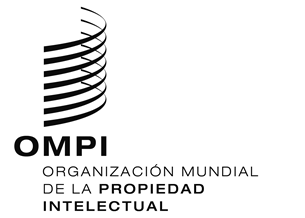 AVISO N.º 79/2020AVISO N.º 79/2020AVISO N.º 79/2020ASUNTOSASUNTOSImportes(en francos suizos)Importes(en francos suizos)ASUNTOSASUNTOShasta el6 de marzo de 2021a partir del 7 de marzo de 2021Solicitud o designación posteriorpor una clase de productos o serviciospor cada clase adicional 469352442332Renovaciónpor una clase de productos o serviciospor cada clase adicional836706788665